附件2全国高校思政工作队伍心理健康教育培训报名流程一、注册1. 电脑端注册。打开中国大学生在线辅导员频道（网址： https://dxs.moe.gov.cn/zx/fdy/）点击“高校思政工作队伍心理健康教育培训”进入培训页面后，在“学员登录”框内进行注册或登录， 用户需填写真实姓名进行注册，并完善相关信息。已注册的学员无需重复注册。2.移动端注册。关注“高校辅导员在线”微信公众号，点击菜单栏“培训”栏目进入“高校思政工作队伍心理健康教育培训”页面，在页面下方点击“登录”按钮进行注册或登录， 用户需填写真实姓名进行注册，并完善相关信息。已注册的学员无需重复注册。二、报名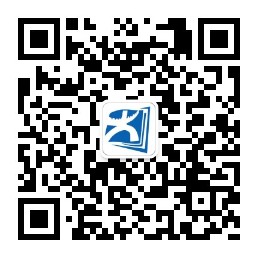 学员登录后，在“高校思政工作队伍心理健康教育培训”页面点击“报名”按钮后方可进行学习。三、培训1. 学习方式。本次培训课程共六讲，于2022年5月25日至5月30日每天14:00发布新的培训课程；课程可回看学习，将于6月5日24:00结束回看。2. 培训体会。培训平台将记录学员学习情况，完成课程学习后，学员可在培训系统中提交学习体会。优秀学习体会将推荐到“中国大学生在线”“全国高校思想政治工作网”“高校辅导员在线”网站、微信公众号等平台予以刊载。